IOO513 Ginger & Black Garlic Infused Olive Oil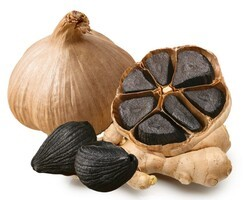 Our Ginger & Black Garlic Infused Olive Oil is Out of this World! Earthy, savory, and sweet. Great for bread dipping, incorporating into dressings, or rubbing onto chicken or fish for roasting.Parings: Toasted Sesame Oil, Umeboshi Plum White Balsamic Vinegar, Tangerine Dark Balsamic Vinegar.Black garlic has been around for many, many years. It is regular garlic that has been aged and caramelized. A culinary staple for chefs and epicureans. It is savory yet sweet. 